Урок алгебры в 7-м классе по теме "Вынесение общего множителя за скобки"Цели урока:Образовательная –обучить навыкам разложение многочлена на множители,систематизировать, расширить и углубить знания, умения обучающихся применять их при вынесении общего множителя за скобки;выявить уровень овладения учащимися комплекса знаний и умений по применению навыков умножения и деления степеней;сформировать умение применять разложение многочлена на множители;реализовать знания и умения по теме: “Вынесение общего множителя за скобки”, для выполнения заданий и базового уровня и заданий повышенной сложности.Развивающая –способствовать развитию наблюдательности, умения анализировать, сравнивать, делать выводы;развивать навыки самоконтроля при выполнении заданий на применение правила вынесения за скобки общего множителя;умение работать с бланком ответов при решении тестов.Воспитательная –побуждать учеников к само-, взаимоконтролю;обратить внимание на воспитание воли и устойчивости для достижения конечных результатов;воспитание объективной самооценки при оценивании знаний, работе в команде,вызывать у них потребность в обосновании своих высказываний, формировать умение рефлексировать.Оборудование:мультимедийные средства обучения – диск “Витаминный курс. Математика 7 класс”,презентация,задание для тестов, “Математической эстафеты”, самостоятельной работы,индивидуальные оценочные листы.Тип урока: комбинированный.Основные результаты обучения:уметь выносить общий множитель за скобки,уметь применять данный способ при разложении на множители,уметь использовать вынесение за скобки при решении уравнений.План урока1. Организация начала урока.приветствие;подготовка обучающихся к работе.2. Актуализация знаний. Проверка домашнего задания.Двое работают у доски. Один составляет краткую запись и 3 способа составления уравнений для задачи домашней работы № 639.(На доске могут быть написаны следующие уравнения: ,  , )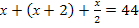 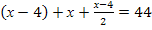 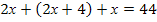 Другой решает задачу по карточке: “Турист рассчитал, что если он будет идти к железнодорожной станции со скоростью 4 км/ч, то опоздает к поезду на полчаса, а если он будет идти со скоростью 5 км/ч, то придет на станцию за 6 минут до отправления поезда. Какое расстояние должен пройти турист?”На доске могут быть написаны следующие уравнения:  или 4(х+0,5)=5(х-0,1)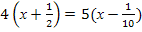 Работа класса по карточкам:Найди:а)НОД (36, 192, 64)= ,б)НОД (16, 92, 44)= ,в)НОД (36, 12, 144)= ,г) НОД (46, 23, 92)= .Ответь на вопросы:Сложение многочленов. Если перед скобками стоит знак “плюс”, то…___________________________________________________________________Вычитание многочленов. Если перед скобками стоит знак “минус”, то…___________________________________________________________________Какие слагаемые называются подобными?___________________________________________________________________Что называют степенью многочлена?___________________________________________________________________Как выполняется деление степеней с одинаковыми основаниями?___________________________________________________________________Как выполняется умножение степеней с одинаковыми основаниями?___________________________________________________________________Уплотненный опрос:1. Как найти НОД чисел?2. Проверка самостоятельной работы с озвучиванием правильных ответов. Самооценка с выставлением результатов в индивидуальные оценочные листы.3. Изучение нового материала - работа с презентацией.Порядок работы с презентацией:Изучи теоретический материал по слайдам 1-3Прочти еще раз алгоритм отыскания общего множителя нескольких многочленов.Рассмотри пример 1 и 2 по слайдам 4-5 , выясни неясные для тебя шаги.Выполни самостоятельно пример 3,4 по слайдам 6-7.Рассмотри пример 5 и 6 по слайдам 8-9.Сделай выводы по слайду 10.Выполни задания со слайда 11.Ответь на следующие вопросы:А) Какое преобразование называется разложением многочлена на множители?Б) На каком свойстве основано вынесение общего множителя за скобки?В) Как выносится общий множитель за скобки?4. Закрепление знаний с использованием Мультимедийного средства обучения – диск “Витаминный курс. Математика 7 класс”.Выбери в содержании “Линейные многочлены”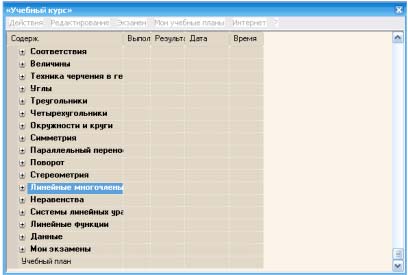 тему “Вынеси за скобки” и выполни задания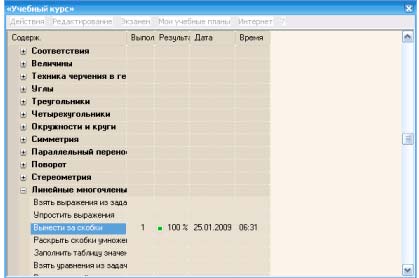 5. Комментирование домашнего задания6. Подведение итогов. Провести тестирование с проверкой и занесением результатов в индивидуальные оценочные листы.Тест. Вынеси общий множитель за скобки:1.20x3y2+4x2yА) 4х2у(5ху+1)Б) 4х2у(20ху+4)В) ху(20х2+4х)Г) 20ху(х2у+4х)2. b(a+5)-c(a+5)А) (а+5)(b+с)Б) (а+5)(b-с)3.15a3b+3a2b3А) 3a2b(5ab+3a2b3)Б) 3a2b(5a+b2)В) 15a2b(a+3b2)Г) 3ab(5a2+ab2)4. 2y(5-x)+x(x-5)А) (х-5)(2у+х)Б) (х-5)(2у-х)В) (х-5)( х-2у)Г) (5-х)(2у+х)7. Рефлексия.Каждый из обучающихся произносит продолжение одной из фраз, которые можно высветить на экране.На уроке я узнал…Мне было легко…Я пока затрудняюсь…Я узнал новое…Я понял, мне необходимо поработать над темой…Индивидуальные оценочные листыФамилия, имя, классФамилия, имя, классФамилия, имя, классФамилия, имя, классФамилия, имя, классЗадание 1Количество правильных ответовКоличество неправильных ответовОценкаИтоговая оценкаЗадание 2. Работа с презентацией.Задание 3. Работа с диском “Витаминный курс”Задание 4. Тест.